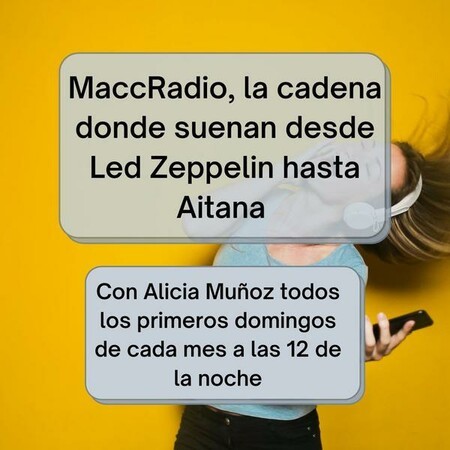 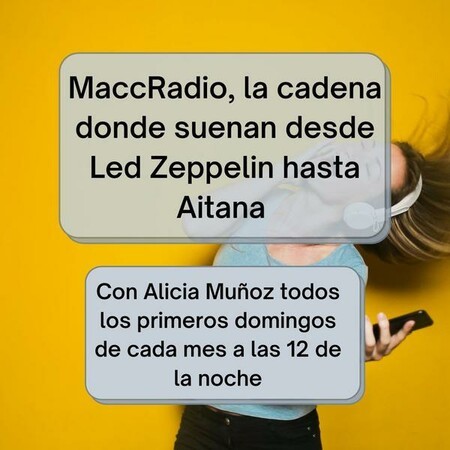 Reacciones10Comentarios1Compartidos0